REMOTE LEARNING QUESTIONNAIRE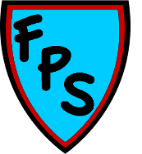 Child’s full name ______________________________________Parent’s email address_____________________________________________Schools have been asked to provide opportunities for pupils to complete homework online so that they are familiar with remote learning systems in the event of another Government lockdown.Please complete the questions below so that we know what digital devices your child can access.Please tick all boxes relevant to your child. Thank you.DESKTOP COMPUTER				LAPTOP COMPUTER				TABLET / iPad					SMARTPHONE (e.g. iPhone)			Does your child share any of the above devices with another primary/		 YES	 NOsecondary school age child?Does the device connect to home WiFi?	 YES	 NODoes your child have access to a printer?	 YES	 NO